Порядок проведения аттестации технологий сварки в АЦСТ-4Предоставление в АЦСТ-4 документов, указанных в таблице в электронном виде (скан-копии).Подготовка образцов для сварки КСС в соответствие с программами аттестации.Проверка готовности организации, сварка КСС в присутствии члена аттестационной комиссии. Предоставление оригиналов и заверенных копий* документов, указанных в таблице.Передача в АЦСТ-4 протоколов испытаний КСС (в случае выполнения контроля в лаборатории организации-заявителя)Примечание: *Верность копии документа свидетельствуется подписью руководителя или уполномоченного на то должностного лица и печатью. На копии указывается дата ее выдачи и делается отметка о том, что подлинный документ находится в данном предприятии, учреждении, организации. ↆПОРЯДОК ЗАВЕРЕНИЯ КОПИЙ ДОКУМЕНТОВ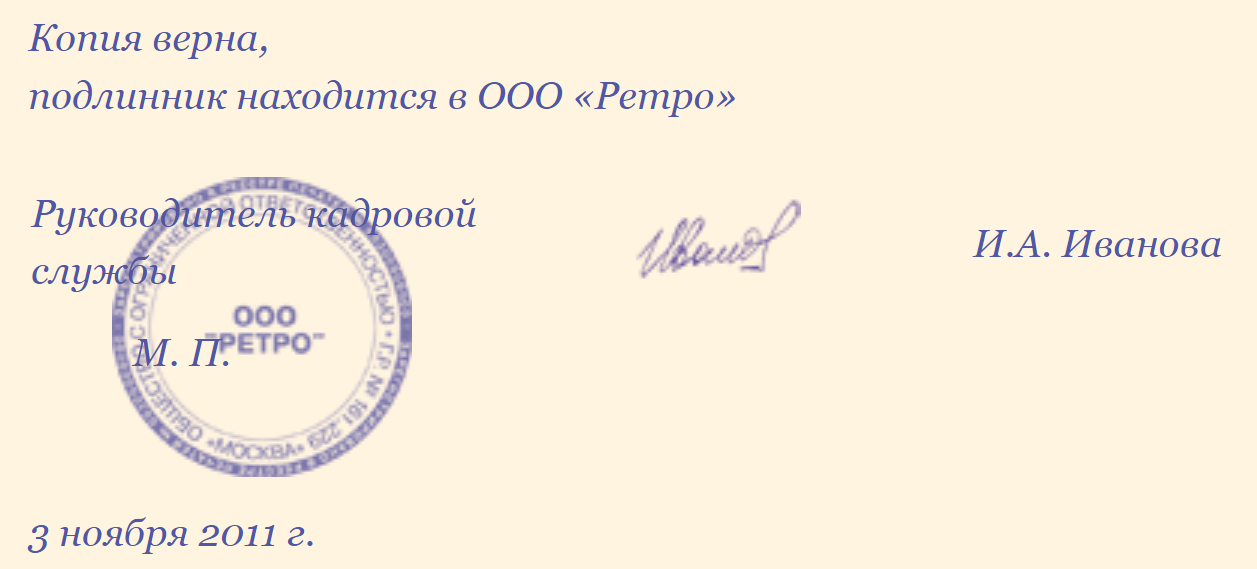 * Копии документов необходимо заверять только в том случае, если подлинник хранится в организацииНаименование документаЗаявка на проведение аттестацииПриложения к заявкеПеречень зарегистрированной и утвержденной производственно-технологической документации (ПТД) по сварке и контролю качества сварных соединений по заявляемой технологииПеречень нормативных документов по сварке и контролю качества сварных соединений, регламентирующих применение заявляемой технологии сваркиСписок сварщиков и специалистов сварочного производства с номерами удостоверенийПеречень сварочного оборудования Перечень сварочных материаловСведения о термическом и вспомогательном оборудовании, используемом в производственных условиях и в аттестационном процессеСведения о лаборатории контроля качества сварных соединенийКопия титульного листа производственно-технологической документации (ПТД), копии технологических карт сварки производственных сварных соединений (или другие виды технологических документов), подтверждающих установленную область распространенияКопия приказа о создании службы/назначении ответственных за сварку во всей организации или структураКопия приказа о проведении аттестации (сроки) с назначением клейм сварщикамКопии протоколов персонала, выполняющего сварку КССКопии протоколов специалистов III-IV уровеньКопии свидетельств об аттестации сварочного оборудованияКопии свидетельств об аттестации сварочных материаловКопии свидетельств об аттестации (аккредитации) лабораторий контроляКопия договора на проведение неразрушающего контроля качества КСС и/или разрушающих и других видов испытаний (в случае выполнения контроля качества КСС по договору со сторонней организацией)Сертификаты (или их копии) на основные и сварочные материалы